Name and nature of activityPerforming a kidney dissectionPerforming a kidney dissectionPerforming a kidney dissectionPerforming a kidney dissectionPerforming a kidney dissectionLocation and date of activityName of teacher/technicianActivity typeTechnician procedure  Teacher demonstration  Student activity – Student year group      Technician procedure  Teacher demonstration  Student activity – Student year group      Technician procedure  Teacher demonstration  Student activity – Student year group      Technician procedure  Teacher demonstration  Student activity – Student year group      Technician procedure  Teacher demonstration  Student activity – Student year group      Physics and general equipmentType of hazardType of hazardType of hazardControls and other measuresControls and other measuresPPE (Lab coat/apron, safety glasses and glovesDissecting board Dissecting instruments: Forceps, Probe, Scissors, Scalpel (optional)Paper towelNewspaper Radiation  ionising  laser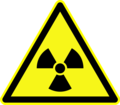 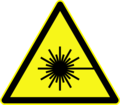  Electrical 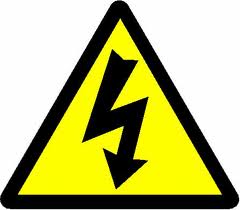  Thermal Projectiles Sharps Other –        Radiation  ionising  laser Electrical  Thermal Projectiles Sharps Other –        Radiation  ionising  laser Electrical  Thermal Projectiles Sharps Other –        Relevant signage Perspex safety shield Sharps container Glassware free from cracks or chips Safety glasses Thermally insulated gloves Other – Only staff attach/remove scalpel blades, using safe procedures or use disposable scalpels. See extra comments below Relevant signage Perspex safety shield Sharps container Glassware free from cracks or chips Safety glasses Thermally insulated gloves Other – Only staff attach/remove scalpel blades, using safe procedures or use disposable scalpels. See extra comments belowChemicals used and producedType of hazardType of hazardType of hazardControls and other measuresControls and other measuresDisinfectant – hospital grade, diluted according to manufacturer’s instructions(Corrosive)70% v/v ethanol (flammable) Explosive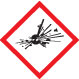  Flammable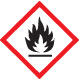  Oxidising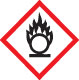  Gases under pressure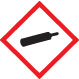  Corrosive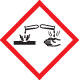  Explosive Flammable Oxidising Gases under pressure Corrosive Acute toxicity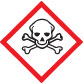   Health hazards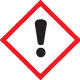  Chronic health hazards 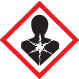  Environmental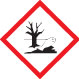  Other –        Limit quantity/concentration Perspex safety shield  Ventilation: natural/exhaust Fume cupboard Safety glasses Laboratory coat/apron  Gloves: latex/nitrile/neoprene/PVC Safety shower Other –        Limit quantity/concentration Perspex safety shield  Ventilation: natural/exhaust Fume cupboard Safety glasses Laboratory coat/apron  Gloves: latex/nitrile/neoprene/PVC Safety shower Other –       Biological/geological materialsType of hazardType of hazardType of hazardControls and other measuresControls and other measuresFresh sheep, cow or pig kidney. Biohazard 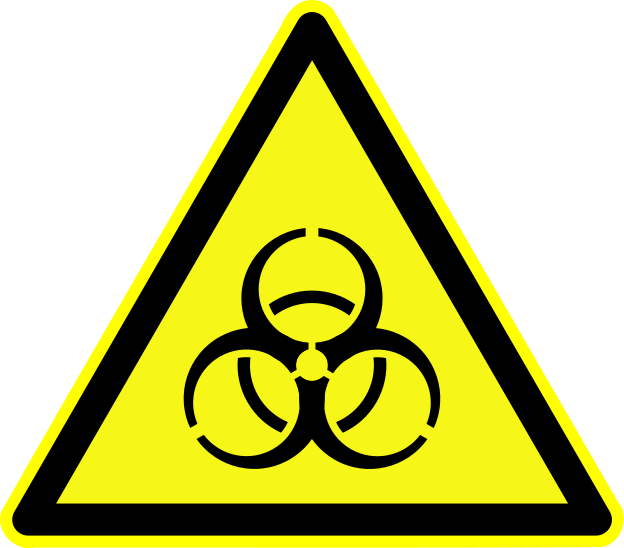  Dust/aerosols  Sharps Manual handling 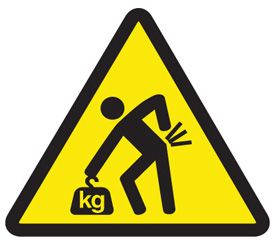  Other –        Biohazard  Dust/aerosols  Sharps Manual handling  Other –        Biohazard  Dust/aerosols  Sharps Manual handling  Other –        Steriliser Disinfectant  Sharps container  Dust mask Safety glasses Gloves  Other –  See comments below Steriliser Disinfectant  Sharps container  Dust mask Safety glasses Gloves  Other –  See comments belowWaste producedWaste disposal procedureWaste disposal procedureWaste disposal procedureWaste disposal procedureWaste disposal procedureDissected animal tissue (kidneys) ( bin)Used disinfectants (sink)Used or damaged scalpel blades (sharps container) Pre-treatment of waste – All parts of the kidney must be wrapped in newspaper and placed in a dedicated garbage bag. When waste is collected double bag for disposal in industrial bin. Sink with water – Used disinfectants Regular waste –  Dissected animal tissue (kidney) Licenced hazardous waste company –       Other – Used/damaged scalpel blades must be plased in an approved sharps container after use. Pre-treatment of waste – All parts of the kidney must be wrapped in newspaper and placed in a dedicated garbage bag. When waste is collected double bag for disposal in industrial bin. Sink with water – Used disinfectants Regular waste –  Dissected animal tissue (kidney) Licenced hazardous waste company –       Other – Used/damaged scalpel blades must be plased in an approved sharps container after use. Pre-treatment of waste – All parts of the kidney must be wrapped in newspaper and placed in a dedicated garbage bag. When waste is collected double bag for disposal in industrial bin. Sink with water – Used disinfectants Regular waste –  Dissected animal tissue (kidney) Licenced hazardous waste company –       Other – Used/damaged scalpel blades must be plased in an approved sharps container after use. Pre-treatment of waste – All parts of the kidney must be wrapped in newspaper and placed in a dedicated garbage bag. When waste is collected double bag for disposal in industrial bin. Sink with water – Used disinfectants Regular waste –  Dissected animal tissue (kidney) Licenced hazardous waste company –       Other – Used/damaged scalpel blades must be plased in an approved sharps container after use. Pre-treatment of waste – All parts of the kidney must be wrapped in newspaper and placed in a dedicated garbage bag. When waste is collected double bag for disposal in industrial bin. Sink with water – Used disinfectants Regular waste –  Dissected animal tissue (kidney) Licenced hazardous waste company –       Other – Used/damaged scalpel blades must be plased in an approved sharps container after use.Standard Operating ProceduresStandard Operating ProceduresStandard Operating ProceduresStandard Operating ProceduresStandard Operating ProceduresStandard Operating Procedures I have read the relevant Standard Operating Procedure.	 I am experienced/trained in using all the equipment listed.  All chemicals used and produced are approved for use. I have read the current SDSs for all hazardous chemicals used and produced. I am aware of safety guidelines for using all chemicals, materials and equipment.  I will follow local guidelines for waste disposal (water authority, local council, EPA). I am aware of first aid procedures if required. I have read the relevant Standard Operating Procedure.	 I am experienced/trained in using all the equipment listed.  All chemicals used and produced are approved for use. I have read the current SDSs for all hazardous chemicals used and produced. I am aware of safety guidelines for using all chemicals, materials and equipment.  I will follow local guidelines for waste disposal (water authority, local council, EPA). I am aware of first aid procedures if required. I have read the relevant Standard Operating Procedure.	 I am experienced/trained in using all the equipment listed.  All chemicals used and produced are approved for use. I have read the current SDSs for all hazardous chemicals used and produced. I am aware of safety guidelines for using all chemicals, materials and equipment.  I will follow local guidelines for waste disposal (water authority, local council, EPA). I am aware of first aid procedures if required. I have read the relevant Standard Operating Procedure.	 I am experienced/trained in using all the equipment listed.  All chemicals used and produced are approved for use. I have read the current SDSs for all hazardous chemicals used and produced. I am aware of safety guidelines for using all chemicals, materials and equipment.  I will follow local guidelines for waste disposal (water authority, local council, EPA). I am aware of first aid procedures if required. I have read the relevant Standard Operating Procedure.	 I am experienced/trained in using all the equipment listed.  All chemicals used and produced are approved for use. I have read the current SDSs for all hazardous chemicals used and produced. I am aware of safety guidelines for using all chemicals, materials and equipment.  I will follow local guidelines for waste disposal (water authority, local council, EPA). I am aware of first aid procedures if required. I have read the relevant Standard Operating Procedure.	 I am experienced/trained in using all the equipment listed.  All chemicals used and produced are approved for use. I have read the current SDSs for all hazardous chemicals used and produced. I am aware of safety guidelines for using all chemicals, materials and equipment.  I will follow local guidelines for waste disposal (water authority, local council, EPA). I am aware of first aid procedures if required.Other comments: Note that fainting may occur during this type of activity, so be familiar with first aid information. Offal that has passed a health inspection by a health inspector or procured from a butchers shop, abattoir or biological supplier is suitable for dissection. Store below 5°C prior to dissection. Use dissection scissors, instead of scalpels for students whenever possible.  Other comments: Note that fainting may occur during this type of activity, so be familiar with first aid information. Offal that has passed a health inspection by a health inspector or procured from a butchers shop, abattoir or biological supplier is suitable for dissection. Store below 5°C prior to dissection. Use dissection scissors, instead of scalpels for students whenever possible.  Other comments: Note that fainting may occur during this type of activity, so be familiar with first aid information. Offal that has passed a health inspection by a health inspector or procured from a butchers shop, abattoir or biological supplier is suitable for dissection. Store below 5°C prior to dissection. Use dissection scissors, instead of scalpels for students whenever possible.  Other comments: Note that fainting may occur during this type of activity, so be familiar with first aid information. Offal that has passed a health inspection by a health inspector or procured from a butchers shop, abattoir or biological supplier is suitable for dissection. Store below 5°C prior to dissection. Use dissection scissors, instead of scalpels for students whenever possible.  Other comments: Note that fainting may occur during this type of activity, so be familiar with first aid information. Offal that has passed a health inspection by a health inspector or procured from a butchers shop, abattoir or biological supplier is suitable for dissection. Store below 5°C prior to dissection. Use dissection scissors, instead of scalpels for students whenever possible.  Other comments: Note that fainting may occur during this type of activity, so be familiar with first aid information. Offal that has passed a health inspection by a health inspector or procured from a butchers shop, abattoir or biological supplier is suitable for dissection. Store below 5°C prior to dissection. Use dissection scissors, instead of scalpels for students whenever possible.  Conclusion: Risks not significant now and not likely to increase. Risks significant but effectively controlled at the moment. Risks significant and not adequately controlled at the moment. Uncertain about risks; more detailed assessment required.Conclusion: Risks not significant now and not likely to increase. Risks significant but effectively controlled at the moment. Risks significant and not adequately controlled at the moment. Uncertain about risks; more detailed assessment required.Conclusion: Risks not significant now and not likely to increase. Risks significant but effectively controlled at the moment. Risks significant and not adequately controlled at the moment. Uncertain about risks; more detailed assessment required.Conclusion: Risks not significant now and not likely to increase. Risks significant but effectively controlled at the moment. Risks significant and not adequately controlled at the moment. Uncertain about risks; more detailed assessment required.Conclusion: Risks not significant now and not likely to increase. Risks significant but effectively controlled at the moment. Risks significant and not adequately controlled at the moment. Uncertain about risks; more detailed assessment required.Conclusion: Risks not significant now and not likely to increase. Risks significant but effectively controlled at the moment. Risks significant and not adequately controlled at the moment. Uncertain about risks; more detailed assessment required.Assessment carried out by:     Assessment carried out by:     Signature:Signature:Signature:Date:      Assessment approved by:     Assessment approved by:     Signature:Signature:Signature:Date:      Next assessment due:      Next assessment due:      Next assessment due:      Next assessment due:      Next assessment due:      Next assessment due:      This Risk Assessment assumes that the activity will be conducted in a science teaching area with the following facilities: electricity, running water, emergency shut-offs for electricity, gas if applicable, and water, regular testing and tagging of portable appliances; emergency contingencies such as evacuation/emergency plans, appropriate fire extinguishers, spill kits, hand washing facilities, eyewash/safety shower and first aid supplies. It is also assumed that all the necessary licencing requirements and approvals are obtained prior to the activity.This Risk Assessment assumes that the activity will be conducted in a science teaching area with the following facilities: electricity, running water, emergency shut-offs for electricity, gas if applicable, and water, regular testing and tagging of portable appliances; emergency contingencies such as evacuation/emergency plans, appropriate fire extinguishers, spill kits, hand washing facilities, eyewash/safety shower and first aid supplies. It is also assumed that all the necessary licencing requirements and approvals are obtained prior to the activity.This Risk Assessment assumes that the activity will be conducted in a science teaching area with the following facilities: electricity, running water, emergency shut-offs for electricity, gas if applicable, and water, regular testing and tagging of portable appliances; emergency contingencies such as evacuation/emergency plans, appropriate fire extinguishers, spill kits, hand washing facilities, eyewash/safety shower and first aid supplies. It is also assumed that all the necessary licencing requirements and approvals are obtained prior to the activity.This Risk Assessment assumes that the activity will be conducted in a science teaching area with the following facilities: electricity, running water, emergency shut-offs for electricity, gas if applicable, and water, regular testing and tagging of portable appliances; emergency contingencies such as evacuation/emergency plans, appropriate fire extinguishers, spill kits, hand washing facilities, eyewash/safety shower and first aid supplies. It is also assumed that all the necessary licencing requirements and approvals are obtained prior to the activity.This Risk Assessment assumes that the activity will be conducted in a science teaching area with the following facilities: electricity, running water, emergency shut-offs for electricity, gas if applicable, and water, regular testing and tagging of portable appliances; emergency contingencies such as evacuation/emergency plans, appropriate fire extinguishers, spill kits, hand washing facilities, eyewash/safety shower and first aid supplies. It is also assumed that all the necessary licencing requirements and approvals are obtained prior to the activity.This Risk Assessment assumes that the activity will be conducted in a science teaching area with the following facilities: electricity, running water, emergency shut-offs for electricity, gas if applicable, and water, regular testing and tagging of portable appliances; emergency contingencies such as evacuation/emergency plans, appropriate fire extinguishers, spill kits, hand washing facilities, eyewash/safety shower and first aid supplies. It is also assumed that all the necessary licencing requirements and approvals are obtained prior to the activity.